Søknad om legemiddel med unntak fra krav om markedsføringstillatelse (godkjenningsfritak)
Legemidler til dyr     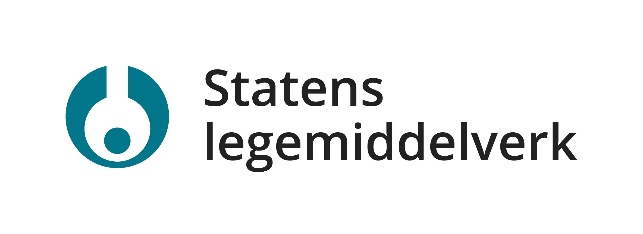 Opplysninger om rekvirentenOpplysninger om rekvirentenNavn:      HPR-nummer:      Adresse:      Adresse:      E-postadresse:      Telefon:      Dato:Dato:Opplysninger om legemiddeletOpplysninger om legemiddeletHandelsnavn:      Legemiddelform og styrke:      Virkestoffnavn:      Produsent:      Preparatet skal brukes  i egen praksis, angi dyreart:       på enkeltbesetning/enkeltdyr, angi dyreart og antall dyr:      Mengde som skal brukes:      Preparatet skal brukes  i egen praksis, angi dyreart:       på enkeltbesetning/enkeltdyr, angi dyreart og antall dyr:       Preparatet skal brukes til matproduserende dyr. Ved bruk på enkeltbesetning/enkeltdyr, angi dyreeiers navn og adresse:      Ved bruk på enkeltbesetning/enkeltdyr, angi dyreeiers navn og adresse:      Indikasjon: Indikasjon: Begrunnelse (se rettledning)Begrunnelse (se rettledning)A. Tidligere behandling med godkjent legemiddel har hatt utilstrekkelig effekt uakseptable bivirkningerNavn på preparat som er blitt brukt tidligere:  Bivirkningsmelding er sendt for preparat som er blitt brukt tidligere (se skjema)B. Godkjent legemiddel er ikke egnet til denne enkeltpasienten/pasientgruppen  etter resistenstesting på grunn av advarsler, forsiktighetsregler eller kontraindikasjoner på grunn av uegnet styrke, administrasjonsform eller andre forholdA. Tidligere behandling med godkjent legemiddel har hatt utilstrekkelig effekt uakseptable bivirkningerNavn på preparat som er blitt brukt tidligere:  Bivirkningsmelding er sendt for preparat som er blitt brukt tidligere (se skjema)C.  Mangler godkjent legemiddel til søkt indikasjon/dyreartBegrunn valg av søkt legemiddel og hvorfor markedsført legemiddel ikke kan brukes: 
     Begrunn valg av søkt legemiddel og hvorfor markedsført legemiddel ikke kan brukes: 
     For Statens legemiddelverk søknad innvilges (fritar ikke for bestemmelser gitt med hjemmel i andre lover, forskrifter m.v.) Søknad returneres Søknad avslås Se vedlagt informasjon/brevDato:                                    e.f.: